                                   «Утверждаю»                                                                                             Директор МОБУ ООШ №56 г. Сочи__________ О.А.ГвоздеваПрограммапрофильного лагеря с дневным пребыванием детей «ВЕСЁЛЫЕ РЕБЯТА»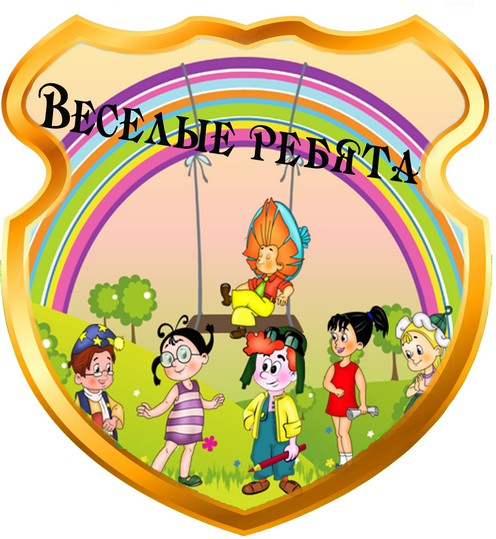 2019г.Пояснительная записка     Профильный лагерь с дневным пребыванием детей «Весёлые ребята» проводится на базе МОБУ ООШ №56, по адресу  г. Сочи, село Калиновое озеро, улица Котельная б/н. Срок реализации: с 04.06.19 г. по 24.06.19 г.  Участники программы – учащиеся школы  в возрасте 7-11 лет, в количестве 33 человек. Направление программы деятельности профильного лагеря – экологическое. Приоритетной задачей является формирование в сознании обучающихся единого образа окружающего мира как дома, своего собственного и общего для всех людей, для всего живого. Программа ориентирована на работу в разновозрастном детском коллективе.    При составлении программы учитывалось расположение школы и природные достопримечательности. ООШ №56 располагается в 15 километрах от города,  находится в сельской местности в живописном месте у подножия Большого Кавказского хребта. Поэтому в программу включены экскурсии по экологическим достопримечательностям. Цель:Организация  отдыха и оздоровления учащихся в период летних каникул; планирование  досуга школьников летом с целью создания условий для разностороннего развития личности  детей и раскрытия творческого потенциала ребёнка; продолжение  укрепления  физического, психического, интеллектуального, нравственного здоровья  детей; повышение культурного уровня ребёнка; проведение  оздоровительных мероприятий, результатом     которых будет  повышение уровня здоровья детей и   формирование  стремления к здоровому образу жизни. Изучение достопримечательностей нашего края.Задачи программы:расширение экологических знаний, полученных при изучении школьных предметов;формирование у учащихся активного и ответственного отношения к окружающей среде, к экологии местности в которой мы живём;Привить любовь к родному краю; изучение Краснодарского края;выявление учащихся, склонных к исследовательской деятельности в области экологии;организация активного отдыха детей;приобщение к природоохранной деятельности;развитие творческих и коммуникативных способностей учащихся.Содержание программы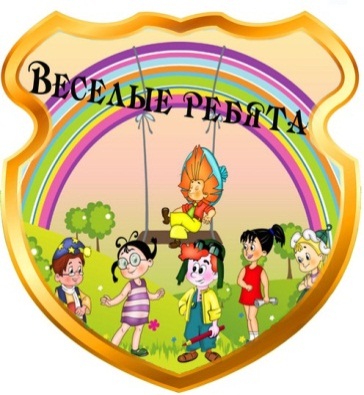 План сетка смены1 день 04.06.2019   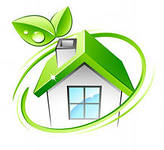 «Добро пожаловать в летний лагерь «Веселые ребята»» 9.00  - Открытие лагеря. Торжественная линейка.         9.10 – 9.20 – Зарядка                                                            9.20 – Завтрак10.00 - Ознакомление с планом работы лагеря, инструктаж по ТБ. Оформление кабинета.12.00 – 13.00 – Беседа, презентация «Дружба - это здорово!»13.00 – 14.00 – Обед14.30 – Уход домой2 день 05.06.2019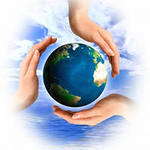 «Береги природу!»9.00 - 9.15  - Зарядка9.15 – 10.00 – Завтрак10.00- 10.30 - Творческий конкурс эмблема отряда и разработка девиза отряда. 10.30 – 11.00 – Всемирный день окружающей среды, беседа с просмотром видеороликов «Ты пришел в гости к природе». 11.00 – 12.00 – Конкурс фотографий на тему: «Береги природу».12.00 – 13.00 – Задания на сплоченность «Подготовка к инсценировки сказки Пушкина»13.00 – 14.00 – Обед14.30 – Уход домой3 день 06.06.2019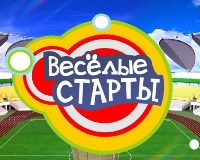 «Весёлые старты»9.00 - 9.15  - Зарядка9.15 – 10.00 – Завтрак10.00- 10.30 – Соревнования по настольному теннису. 10.30 – 11.30 - Веселые старты 11.30 – 12.00 – Музыкальный час «Спортивные песни»12.00 – 13.00 - Конкурс рисунков «Мой любимый вид спорта» 13.00 – 14.00 – Обед14.30 – Уход домой4 день 07.06.2019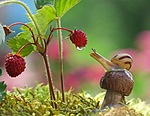 «Этот удивительный мир»9.00 - 9.15  - Зарядка9.15 – 10.00 – Завтрак10.00- 13.00 – Беседа «Знакомимся с Красной книгой» 13.00 – 14.00 – Обед14.00 – 14.30 –  Беседа – урок о лекарственных травах.14.30 – Уход домой5 день 10.06.2019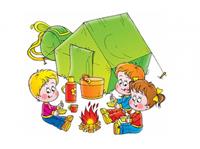  «Поход»9.00 - 9.15  - Зарядка9.15 – 10.00 – Завтрак10.00- 13.00 - Выход на природу, приготовление пищи в походных условиях. Туристический выход на озеро села. 13.00 – 14.00 – Обед14.00 – 14.30 –  Экологическая викторина «Путешествие в зеленую аптеку».14.30 – Уход домой6 день 11.06.2019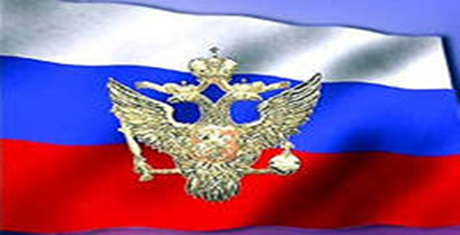 «День России»9.00 - 9.15  - Зарядка9.15 – 10.00 – Завтрак10.00- 10.30 - Презентация и видеоролик «Путешествие по Краснодарскому краю»10.30 – 11.00 - Конкурс рисунков11.00 – 12.00 - Игра по станциям12.00 – 13.00 - Эстафеты «Выше, смелее, сильнее»13.00 – 14.00 – Обед14.00 – 14.30 – Поём песни про Краснодарский край.14.30 – Уход домой7 день 13.06.2019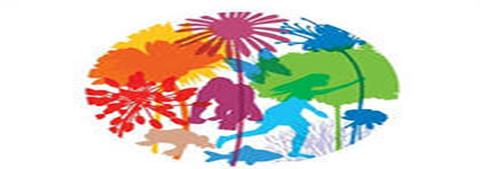 «Любимый Кавказ». 9.00 - 9.15  - Зарядка9.15 – 10.00 – Завтрак10.00- 10.30 - Краеведческая беседа «Самый лучший край»10.30 – 11.00 - Музыкальный час «Все мы дети твои, Кубань!»11.00 – 13.00 - Туристический выход в устье реки Хоста13.00 – 14.00 – Обед14.00 – 14.30 – Делимся впечатлениями о походе к реке. 14.30 – Уход домой8 день 14.06.2019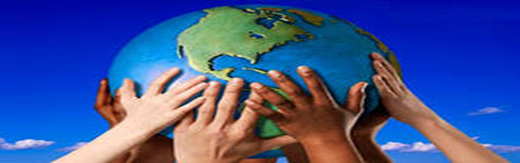 « Эко Кубань»9.00 - 9.15  - Зарядка9.15 – 10.00 - Завтрак10.00- 10.30 – Беседы  об обитателях, растениях, значение человека в экологии Кубани.10.30 – 12.30 -  Конкурс сочинений «Как защитить природу»12.30 – 13.00-  Подвижные игры на свежем воздухе. 13.00 – 14.00 – Обед14.30 – Уход домой9 день 14.06.2019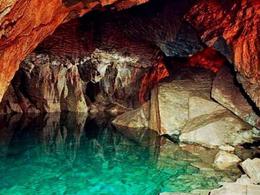 «Воронцовские пещеры».9.00 - 9.15  - Зарядка9.15 – 10.00 – Завтрак10.00- 13.00 – Выезд в «Воронцовские пещеры»13.00 – 14.00 – Обед14.00 – 14.30 – Фотоконкурс «Красоты родных окрестностей»14.30 – Уход домой10 день 18.06.2019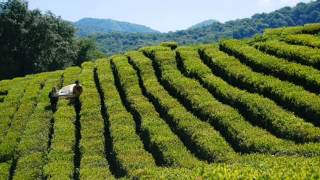 «Чайная фабрика»9.00 - 9.15  - Зарядка9.15 – 10.00 – Завтрак10.00- 13.00 – Поход на чайную фабрику (экскурсия по чайным плантациям и цеху переработки чая, посещение Чайханы)13.00 – 14.00 – Обед14.30 – Уход домой11 день 19.06.2019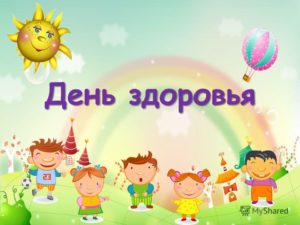 «День здоровья » 9.00 - 9.15  - Зарядка9.15 – 10.00 – Завтрак10.00- 10.30 - Веселые старты 10.30 – 11.30 - Конкурс рисунков «Я здоровый человек»11.30 – 12.00 - Шуточные тесты. Экология и состояние организма12.00 – 13.00 - Беседа «Почему здоровым быть модно»13.00 – 14.00 – Обед14.30 – Уход домой12 день 20.06.2019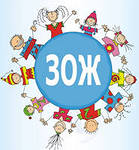 «ЗДОРОВЫЙ ОБРАЗ ЖИЗНИ»9.00 - 9.15  - Зарядка9.15 – 10.00 – Завтрак10.00- 13.00 – Марафон Здоровья13.00 – 14.00 – Обед14.00 – 14.30 –  Беседа на тему «Здоровый образ жизни»14.30 – Уход домой
13 день 21.06.2019«День друзей»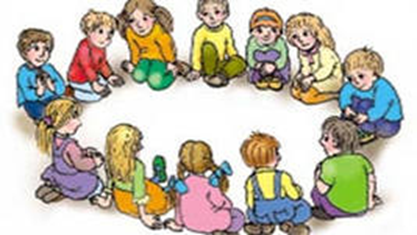 9.00 - 9.15  - Зарядка9.15 – 10.00 – Завтрак10.00- 10.30 – Квест игра «Дружба»  10.30 – 11.30 - Конкурс рисунков «Друзья»11.30 – 12.00 – Музыкальная пауза «Вместе весело шагать» 12.00 – 13.00 - Беседа «Как нужно дорожить дружбой»13.00 – 14.00 – Обед14.30 – Уход домой14 день 24.06.2019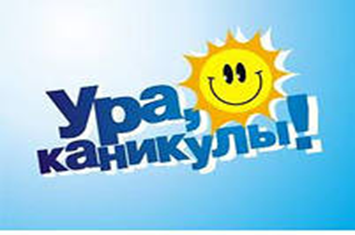  «Закрытие»9.00 - 9.15  - Зарядка9.15 – 10.00 – Завтрак10.00 – 11.00 – Закапывание капсулы с пожеланиями ребятам лета 2020года.11.00 – 12.00 – Концерт «Прощай, лагерь»12.00 – 13.00 – Спортивные соревнования «Один за всех и все за одного!»13.00 – 14.00 – Обед14.00 – 14.30 – Подведение итогов, сбор материалов.14.30 – Уход домойРежим дня лагеря8.30 – 9.00 –сбор детей, зарядка.        9.00 – 9.15 – утренняя линейка.9.15 – 10.00 – завтрак.10.00 – 12.00 -  мероприятия по плану лагеря.12.00 – 13.00 – оздоровительные процедуры.13.00 – 14.00 – обед.14.00 – 14.30 – свободное время14.30 – уход детей домой.Краткое содержание программыПрограмма экологической направленности:- Беседа с просмотром видеороликов «Ты пришел в гости к природе»- Беседа «Знакомимся с Красной книгой»- Игра-викторина- Экологическая викторина «Путешествие в зеленую аптеку»- Беседы  об обитателях, растениях, значение человека в экологии Кубани.Программа физкультурной  направленности:- Игры на сплоченность  «Ты да я, да мы с тобой»- Развлекательная игра «Вместе весело шагать»- Эстафеты «Выше, смелее, сильнее»- Эстафета «Кто быстрее» - Соревнования по «Мини-футболу»- Подвижные игры на свежем воздухе - Беседа «Почему здоровым быть модно»- Веселые старты- Беседа «Почему здоровым быть модно»- Спортивные соревнования «Один за всех и все за одного!».Программа краеведческой направленности:- Выход на природу, приготовление пищи в походных условиях. Туристический выход на озера села- Презентация и видеоролик «Путешествие по Краснодарскому краю»- Игра по станциям- Краеведческая беседа «Самый лучший край»- Туристический выход в устье реки Хоста, приготовлении пищи в походных условиях- Выезд в «Воронцовские пещеры»- Поход на чайную фабрику (экскурсия по чайным плантациям и цеху переработки чая, посещение Чайханы)- Туристический выход на озера села Калиновое озера.Программа творческой направленности:- Музыкальный час о России- Творческий конкурс эмблема отряда и разработка девиза отряда- Конкурс рисунков- Музыкальный час «Все мы дети твои, Кубань!»- Музыкальный час «Вместе весело шагать»- Фотоконкурс «Красоты родных окрестностей»- Конкурс рисунков на асфальте «Я здоровый человек»- Концерт «Прощай, лагерь».Программа образовательной направленности:- Презентация День независимости России- Викторина «Какого цвета лето»- Конкурс сочинений «Как защитить природу»- Шуточные тесты. Экология и состояние организма.Принципы, на которые опирается программа лагеряПедагогический профессионализм.Уважение личности ребёнка.Сотрудничество, сотворчество, содружество.Поддержка детских инициатив и творчества.Сочетание индивидуального подхода и коллективного творчества.Ожидаемые результаты1. Внедрение эффективных  форм  организации  отдыха, оздоровления и занятости детей в летний период. 2. Укрепление здоровья детей. 3.Развитие интеллектуальных способностей, гигиенической и физической культуры, экологической грамотности.4. Создание атмосферы сотрудничества и взаимодействия. 5.Снижение социальной напряжённости в детской  среде. 6.Привлечение к разнообразной общественно значимой досуговой деятельности. 7. Экологическая грамотность детей. 8. Повышение гражданской ответственности и патриотизма. Критерии эффективности программыБлагоприятный психологический климат в детском и взрослом коллективах.Удовлетворённость детей предложенными разнообразными видами деятельности, формами работы.Желание участвовать в работе лагеря в дальнейшем.Проявление инициативы детей в организации досуга.2. Средства и условия реализации программыI.Нормативно-правовая база Программа разработана с учётом следующих законодательных  нормативно – правовых документов:Конвенция о правах ребенка. Конституция РФ. Гражданский кодекс Российской Федерации. Семейный кодекс Российской Федерации.Закон Российской Федерации от 10 июля 1992г. № 3266-1 «Об образовании».Федеральный закон «Об основных гарантиях прав ребенка в Российской Федерации» № 124-ФЗ от 24 июля .Закон РФ от 31 декабря 2005г. № 199-ФЗ «О внесении изменений в отдельные законодательные акты РФ в связи с совершенствованием разграничений полномочий» Трудовой Кодекс Российской Федерации № 197-ФЗ от 30 декабря 2001г.; введен в действие с 01.02.2002 года.СанПин 2.4.4.1204-03, утв. Главным государственным санитарным врачом РФ 16.03.2003, «Требования к устройству, содержанию и организации  режима работы стационарных  учреждений отдыха и оздоровления детей». СанПин 2.3.6.1079–01, утв. Постановлением Главного государственного санитарного врача РФ от 03.04.2003 N 28 «Санитарно- эпидемиологические требования к организации общественного питания, изготовления и оборотоспособности в них продовольственного сырья и пищевых продуктов». СанПин 2.4.4.2599-10 «Гигиенические требования к устройству, содержанию и организации режима в оздоровительных учреждениях с дневным пребыванием детей в период каникул», утв. Главным государственным санитарным врачом РФ 19.04.2010г.Приказ МЧС РФ от 18 июня . N 313 «Об утверждении правил пожарной безопасности в Российской Федерации (ППБ 01-03). Об учреждении порядка проведения смен профильных лагерей, с дневным пребыванием, лагерей труда и отдыха. Приказ Минобразования РФ № 2688 от 13 июля .Об утверждении нормативных документов по туристическо-краеведческой деятельности. Приказ Минобразования РСФСР от 13 июля . №293.Порядок и условия привлечения педагогических и других работников для работы в оздоровительных лагерях, летних оздоровительных дошкольных учреждениях, по проведению туристских походов, экспедиций, экскурсий и оплаты их труда. Приложение 1 к приказу Минобразования РФ от 29 марта . № 113.II. Педагогические кадрыВ соответствии со штатным расписанием в реализации программы участвуют:Начальник лагеря обеспечивает функционирование лагеря.Учитель физической культуры обеспечивает физкультурно-оздоровительную работу. Медицинская сестра обеспечивает безопасность жизнедеятельности в лагере. Воспитатели организуют работу отряда.       III. Природная средаШкола находится в сельской местности в живописном месте у подножия Большого Кавказского хребта.IV. Материально-технические ресурсы1.  Финансирование за счет средств субсидий из краевого бюджета, средств муниципального  бюджета.2. Кабинеты начальных классов, столовая,  спортивная площадка, библиотека.3.  Материально – техническое обеспечение:- фотоаппарат; -  музыкальная аппаратура; - фонограммы и тексты песен; - DVD; - экран;- проектор;- компьютер;- спортивный инвентарь;- набор настольных игр.V. Педагогические ресурсы1. Соответствие направления работы целям и задачам лагерной смены.2. Создание условий для индивидуального развития личности ребенка через участие в общелагерных мероприятиях.3. Отбор педагогических приемов и средств с учетом возрастных особенностей детей.4. Единство педагогических требований во взаимоотношениях с детьми.VI.Методические ресурсы 1. Наличие необходимой документации, программы, плана, сценарных разработок.2. Проведение инструктивно-методических сборов с педагогами до начала лагерной смены. 3. Механизм реализации программыЭтапы реализации программы лагеряПодготовительный этап (май):- подбор кадров;- подготовка педагогического коллектива к реализации программы летнего оздоровительного лагеря, изучение методической литературы, проведение инструктажей по технике безопасности;- подготовка технического персонала;- подготовка методического и игрового материала, оборудования и устройство площадок;- проведение родительских собраний;- медицинское обследование детей;2. Организационный этап (1-2 день лагеря)- знакомство с территорией лагеря, правилами внутреннего распорядка, инструктажи по технике безопасности;- подготовка к открытию лагеря;-работа по адаптации детей к новым условиям (снятие психологического криза первых дней); - торжественное открытие смены лагеря.3. Основной этап (3-19 день):- проведение мероприятий по плану;- ежедневное включение в различные формы игровой, трудовой, спортивной, оздоровительной, интеллектуальной, культмассовой деятельности участников смены лагеря;- методическая и организационная работа с персоналом лагеря;- выявление интересов, способностей участников смены лагеря.4. Заключительный этап (20 – 21 день):- обобщение итогов деятельности;- рефлексия участников смены по результатам деятельности;- торжественное закрытие смены;- сбор отчётных материалов;- написание аналитической справки по результатам работы программы.II. Форма организации жизнедеятельности участников программыЛагерь «Весёлые ребята» - это детское кратковременное объединение детей  – учащихся сельской школы.Вся жизнедеятельность лагеря организована в форме культурно - массовой деятельности, а так же экологической работы для оформления школьных тематических стендов с использованием работ учащихся. Режим лагеря8.30 – 9.00 –сбор детей, зарядка.         9.00 – 9.15 – утренняя линейка.9.15 – 10.00 – завтрак.10.00 – 12.00 -  мероприятия по плану лагеря.12.00 – 13.00 – оздоровительные процедуры.13.00 – 14.00 – обед.14.30 – уход детей домой.              УтверждаюДиректор МОБУ ООШ №56 г. Сочи                                                                      __________О.А.ГвоздеваПлан мероприятий.ЛИТЕРАТУРАКонвенция  о правах ребёнка, одобренная Генеральной Ассамблеей ООН 20.11.1989;Федеральный закон Российской Федерации от 10.07.1992 № 3266-1 «Об образовании с изменениями и дополнениями;Федеральный закон Российской Федерации от 24.11.1995 № 181-ФЗ (в ред. от 31.12.2005) «О социальной защите инвалидов в Российской Федерации»;Федеральный закон Российской Федерации от 24.07.1998 № 124-ФЗ (в ред. от 21.12 2004) «Об основных гарантиях прав ребёнка в Российской Федерации»;Байбородова Л.В., Рожков М.И. Воспитательная работа в детском загородном лагере. Учебно-методическое пособие. – Ярославль: Академия развития, 2003. – 256с.Волгунов В.А., Зайкин М.И. Воспитательная среда детского оздоровительного лагеря: Модель, принципы и условия формирования. – Н.Новгород: Издательство ООО «Растер-НН», 2005.Григоренко Ю.Н., Пушина М.А. Кипарис-4. Здравствуй, наш лагерь! Учебно-практическое пособие для воспитателей и вожатых. – М.: Педагогическое общество России, 2003. – 192с.Макаренко А.С.Методика организации воспитательного процесса //Пед. Соч.: В 8т.– М., 1983. Т.1.Новые ценности образования. Философия и педагогика каникул. Вып. 8. -  М.: инноватор, 1996.Селихова Т.А., Голосова Ю.В. Солнечный круг. Организация психолого-педагогического сопровождения подростков в условиях летнего оздоровительного лагеря. – Сыктывкар, 2005.Слободчиков В.И., Исаев Е.И. Психология развития человека. – М., 2000.Сухомлинский В.А. Мудрая власть коллектива. – М., 1975.ДеньНазвание мероприятияМесто проведения1 день 04.06.2019«Добро пожаловать в летний лагерь «Веселые ребята»» 1.Торжественная линейка. Открытие лагеря.2.Ознакомление с планом работы лагеря, инструктаж по ТБ.3.Беседа, презентация «Дружба-это здорово»4.Музыкальный час о РоссииМОБУ ООШ №56 г. Сочи2 день 05.06.2019«Береги природу»1. Творческий конкурс эмблема отряда и разработка девиза отряда. 2. Беседа с просмотром видеороликов «Ты пришел в гости к природе». 3. Конкурс фотографий.4. Задание на сплоченность  «Подготовка к инсценировки Сказки Пушкина». МОБУ ООШ №56 г. Сочи3 день 06.06.2019«Весёлые старты»1.  Соревнования по настольному теннису. 2.  Веселые старты 3.  Музыкальный час «Спортивные песни»4.  Конкурс рисунков «Мой любимый вид спорта» МОБУ ООШ №56 г. Сочи4 день 07.06.2019«Этот удивительный мир»1.Беседа «Знакомимся с Красной книгой»2.Беседа – урок о лекарственных травах. Окрестности села Калиновое озеро.5 день 10.06.2019«Поход».  1.Выход на природу, приготовление пищи в походных условиях. Туристический выход на озеро села.2.Экологическая викторина «Путешествие в зеленую аптечку» Окрестности села Калиновое озеро.6 день 11.06.2019«День России». 1. Презентация и видеоролик «Путешествие по Краснодарскому краю»2. Конкурс рисунков.3.Эстафеты «Выше, смелее, сильнее».	«ЗДОРОВЫЙ ОБРАЗ ЖИЗНИ»1. Марафон Здоровья2.  Беседа на тему «Здоровый образ жизни»МОБУ ООШ №56 г. Сочи7 день 13.06.2019 «Любимый Кавказ»1.Краеведческая беседа «Самый лучший край». 2. Музыкальный час «Все мы дети твои, Кубань!» 3. Туристический выход в устье реки Хоста.МОБУ ООШ №56 г. Сочи8 день 14.06.2019«Эко Кубань». 1.Беседы  об обитателях, растениях, значение человека в экологии Кубани.2.Конкурс сочинений «Как защитить природу»3.Подвижные игры на свежем воздухеМОБУ ООШ №56 г. Сочи9 день 17.06.2019«Воронцовские пещеры»1. Выезд в «Воронцовские пещеры».2. Фотоконкурс «Красоты родных окрестностей».Окрестности села Воронцовские пещеры10 день 18.06.2019ан"развлекательная игра " Всемирных хоровых игр"кая беседа "ороб«Чайная фабрика». Поход на чайную фабрику (экскурсия по чайным плантациям и цеху переработки чая, посещение Чайханы)Окрестности села Калиновое озеро11 день 19.06.2019«День здоровья » 1. Беседа «Почему здоровым быть модно»2. Веселые старты.3. Конкурс рисунков на асфальте «Я здоровый человек»4.  Шуточные тесты. Экология и состояние организмаМОБУ ООШ №56 г. Сочи12 день 20.06.2019«Здоровый Образ Жизни»1. Марафон Здоровья2.  Беседа на тему «Здоровый образ жизни»МОБУ ООШ №56 г. Сочи13 день 21.06.2019«День друзей»1. Квест игра «Дружба»  2. Конкурс рисунков «Друзья»3. Музыкальная пауза «Вместе весело шагать» 4. Беседа «Как нужно дорожить дружбой»МОБУ ООШ №56 г. Сочи14 день 24.06.2019 «Закрытие». 1. Беседа «Почему здоровым быть модно»2.Закапывание капсулы с пожеланиями ребятам лета 2020 года.3.Концерт «Прощай, лагерь»4. Спортивные соревнования «Один за всех и все за одного!»5. Подведение итогов, сбор материаловМОБУ ООШ №56 г. Сочи